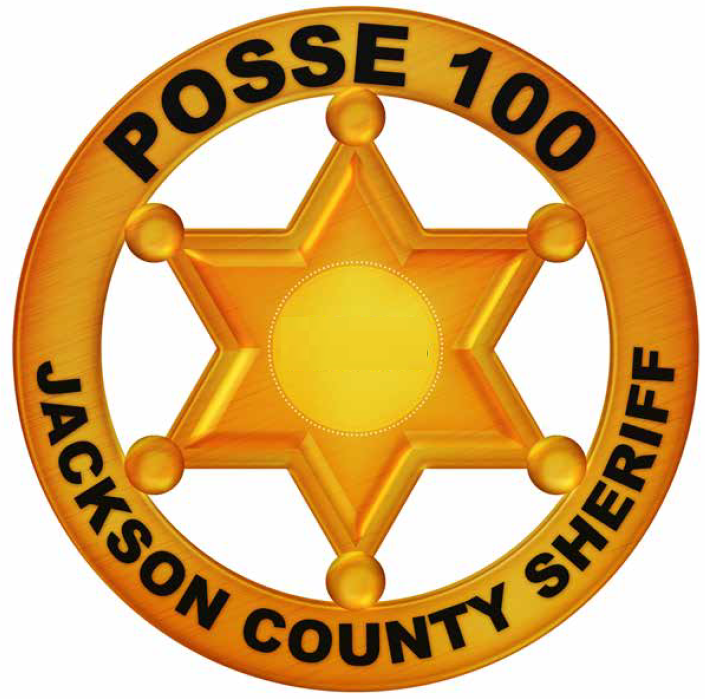 Posse 100 Scholarship ApplicationThank you for taking time to apply for a Posse 100 Scholarship! To ensure we have all the information needed and in the order needed for evaluation, please complete this application in full and follow the instructions along the way.Once completed, please submit all your information to the Posse 100 as follows:By Mail:		Posse 100 Scholarship 			Jackson County Sheriff Office			4001 NE Lakewood Court			Lee’s Summit, MO 64064By Email:		theposse100@gmail.com1. Applicant’s Full Name:  _________________________________________________________________________				LAST NAME			FIRST NAME			MIDDLE INITIAL2. Applicant’s Complete Address: 		___________________________________________________________	STREET ADDRESS	___________________________________________________________	STREET ADDRESS (SECOND LINE)	___________________________________________________________ 	CITY			STATE/PROVINCE		POSTAL CODE/ZIP CODE	___________________________________________________________	PHONE						E-MAIL ADDRESS3. Date to graduate (or graduated) from high school:  _____________________________4. Date to enter (or entered) college:  _____________________________5. Name of college(s) (currently attending or applying to) and “proof” of or means to verify the accreditation of the college:________________________________________________________________________________________________6. Number of years of college completed (if any):  _____________________7. Provide your most recent school transcripts from high school, college or vocational school, along with any test scores, such as your official SAT, ACT, or other academic measures. (Your application will not be considered complete until these have been received.)Test and Score						Date_______________________				____________________________________________				____________________________________________				_____________________8. List your extracurricular activities (include any descriptions or details as attachments):______________________________________________________________________________________________________________________________________________________________________________________________________________________________________________________________________________________________________________________________________________________________________________________________________________________________________________________________________________________________________________________________________________________________________________9. List the names of your references, limited to three (3) total. (Include actual reference letters as attachments, at most two      pages each, single-spaced, 12-point type; may be less, such as double-spaced, etc.):__________________________________________________________________________________________________________________________________________________________________________________________10. Any general comments you wish to include of why you are going into a First Responder career? (You may also include them as an attachment, limited to one page.)________________________________________________________________________________________________________________________________________________________________________________________________________________________________________________________________________________________________________________________________________________________________________________________________________________________________________________________________________________________________________________________________________________________________________________________________________________________________________________________________________________________________________________________________________________________________________________________________________________________________________________________________________________________________________________________________________________________________________________________________________________________________________________________________________________________________________________________Deadlines for submitting completed applications and all supporting documents:	March 30 	Fall & Spring Semester Scholarship	October 30	Spring Semester Scholarship